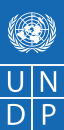 Terms of ReferencePosition:		local IC Technical and management support consultant Suriname Climate Promise Project Title:		Suriname Climate Promise Duration:			1 year; starting Oct 12th 2020 to June 30th 2021Location: 			Paramaribo, SurinameSource of Funding: 	UNDP Suriname Climate Promise   Contract type:		IC/part time with estimated 60 working days BACKGROUNDSuriname is committed to the full, effective and transparent implementation of the Paris agreement and deposited its instruments of ratification to the Paris agreement on 13 February 2019. Suriname, pursuant to Articles 4.2 and 4.11 of the Paris Agreement and Decision 1/CP.21 paragraph 23. considering its domestic circumstances and capabilities, has communicated an enhanced nationally determined contribution under the Paris Agreement for the period 2020 - 2030.The UNDP Climate Promise aim is to support Suriname in realization of its national development and climate change objectives in general and specifically to bring awareness and galvanize support for implementation of Suriname enhanced NDC. UNDP is currently supporting government of Suriname with the implementation of several interventions. These interventions such as NAP ASGM, EMSAGS, EnGenDER, GCCA+ phase 2 respond to specific national objectives and priorities in Suriname and are aligned with Suriname’s National Development Plan 2017-2021 and the Nationally Determined Contribution (NDC) 2020. Additionally, they support the implementation of the national REDD+ strategy, Adaptation Plan and Framework Environment Law.Climate Promise: Seeks to support the NDC towards cost effective pathway to decarbonization of sustainable economic development, maintaining the integrity of natural forest acting as a carbon sink and strengthening resilience so as to enable adaptation and mitigation action. This through advocacy, education and awareness on the Suriname NDC, support to Suriname to provide leadership in the global High Forest Low deforestation (HFLD) efforts in support of conservation of intact forests. 2.	OVERALL SCOPE OF THE WORKThe individual consultant will provide technical and management support to:Suriname Climate Promise project objectives in general and specifically those related to: Advocacy, Education and Awareness; Indigenous and tribal peoples and marginalized and vulnerable people’s engagement; and support to Suriname leadership in the international HFLD process.KEY ACTIVITIES AND RESPONSIBILITIES Develop and maintain excellent working relationships with local authorities, government departments, Indigenous community and Tribal leadership, Local Community organizations relevant stakeholders and partners Coordinate Climate Promise project activities in general Oversight and provide support to project activities which increase capacity of local stakeholders to respond and adapt to climate change impacts, through localized awareness, training, site specific action plans and implementation of actions, specifically through coastal littoral forest and mangrove replanting and restoration. Responsible to take and keep records of all project related photo’s during different stages of implementation, (Before, during and After) and ensure visibility in all images as much as physically possible. •Facilitate the collaborative efforts for research, education and awareness in amongst local district communities Support monitoring, verification and information sharing of project activities Oversight and support Communications firm in realization of Communications Strategy and short term actions plan and through proper visibility during events as agreed Support the coordination and organization of events, meetings and gatherings in function of project activities. Collect records of minutes of meetings, workshops; trainings and other gatherings  EDUCATION/PROFESSIONAL EXPERIENCEEducationBachelor’s degree in international development, sustainable development; natural resource/environmental management, management, economics, or a climate change related field.Certification in project management or results-based management (RBM) is desirable.Work Experience, Skills and KnowledgeA minimum of 5 years of progressively responsible experience in project or programme managementExperience in the Caribbean region desired, specific Suriname preferredunderstanding of international climate change (including climate finance) context, sustainable development, environmental management issues, adaptation, and other related human development issues understanding of national and local development planning processes in SurinameDemonstrated evidence of research and reporting skills (e.g. published papers, policy analysis)communication and engagement skills Demonstrated understanding of Gender mainstreaming is a strong assetcomputer skills including Word processing, spread sheets, PowerPointLanguages Fluency in written and spoken English and Dutch.  Competencies• Good conceptual, inter-personal, communication, negotiation, co-ordination, facilitation and representation skills;  • Strong interest to work on issues related to climate change adaptation and disaster risk reduction technology, livelihood enhancement and food security; • Good analytical and problem-solving skills;  • Self-motivated with time and stress management skills and ability to work independently; • Ability to take responsibility, meet deadlines and make progress with minimum supervision; • Willing to travel to the project implemented sites to conduct, monitoring and verification, and support other field activities and able to adjust and work in less ideal field situations; • Capacity and willingness to learn new skills, research methods, and work routines under the mentorship of PMU and other relevant consultants/identified partners• Excellent attention to details including pro-activeness, creativity and reliability. 6.	Oversight and Reporting lines The Individual consultant will provide direct support to the government of Suriname in its leadership role as it relates to the realization of the afore mentioned objective, activities and outputs. The oversight and monitoring of the Individual consultant will be done by Ministry of Spatial Planning and Environment, Coordination Environment with UNDP support. The deliverables are to be accepted/cleared by CM and by UNDP. Deliverables UNDP is committed to achieving workforce diversity in terms of gender, nationality and culture. Individuals from minority groups, indigenous groups and persons with disabilities are equally encouraged to apply. All applications will be treated with the strictest confidence.Climate Promise projectDeliverable Indicative # days Target Date Climate Promise Climate Promise detailed workplan830 October 2020Climate Promise: 1.3 Activity Advocacy, Education and Awareness and Outreach Report on: Advocacy action Education action on mission 1.5 Awareness and Outreach action, including women and youth1231 December 2020 Climate Promise: 1.4 Activity Indigenous and Tribal Peoples, marginalized and people with disability expanded stakeholder engagementReport on: Indigenous a Tribal Peoples (ITP) and People With Disability informed and engaged on NDC in general and specific impacts.ITP and PWD consulted and provide input on NDC1228 February 2021Climate Promise: 1.5 Activity HFLD countries Global Advocacy and EngagementConcept report on Way forward document which is discussed and agreed with forest4life partnership Hosting of virtual prep bilateral conference with DRC HFLD team1631 January 2021Climate Promise general supportFinal Annual report831 May 2021